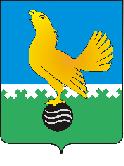 МУНИЦИПАЛЬНОЕ ОБРАЗОВАНИЕгородской округ Пыть-ЯхХанты-Мансийского автономного округа-ЮгрыАДМИНИСТРАЦИЯ ГОРОДАП О С Т А Н О В Л Е Н И ЕО внесении изменений в постановление администрации города от 09.03.2022 № 83-па «О мерах по реализации муниципальной программы «Развитие жилищной сферы в городе Пыть-Яхе» (в редакции от 31.01.2023 № 24-па, от 23.03.2023 № 79-па)Руководствуясь постановлением Правительства Ханты-Мансийского автономного округа – Югры от 29.12.2020 № 643-п «Об организации в Ханты-Мансийском автономном округе – Югре условий реализации жилищных прав граждан», пунктом 3 протокола бюджетной комиссии от 12.04.2023 № 3, внести в постановление администрации города от 09.03.2022 № 83-па «О мерах по реализации муниципальной программы «Развитие жилищной сферы в городе Пыть-Яхе» следующие изменения: Пункт 4.1. приложения 1 «Порядок переселения граждан из аварийного жилищного фонда, обеспечения жильем граждан, состоящих на учете для его получения на условиях социального найма» к постановлению администрации города дополнить абзацем следующего содержания:«В случае отказа собственников жилых помещений в аварийном жилом доме от участия в реализации данного программного мероприятия, расходы, связанные с оценкой рыночной стоимости изымаемой недвижимости, в целях подготовки и направления собственникам Соглашения об изъятии недвижимости для муниципальных нужд в порядке, предусмотренном п. 4 ст. 32 Жилищного кодекса Российской Федерации, осуществляются за счет средств местного бюджета.».2. Отделу по внутренней политике, связям с общественными организациями и СМИ управления по внутренней политике (О.В. Кулиш) опубликовать постановление в печатном средстве массовой информации «Официальный вестник» и дополнительно направить для размещения в сетевом издании в информационно-телекоммуникационной сети «Интернет» - pyt-yahinform.ru.».3.	Отделу по обеспечению информационной безопасности                                        (А.А. Мерзляков) разместить постановление на официальном сайте администрации города в сети Интернет.4.	Настоящее постановление вступает в силу после его официального опубликования и применяется к правоотношениям, возникшим с 01.01.2023.5.	Контроль за выполнением постановления оставляю за собой.Глава города Пыть-Яха						              А.Н. Морозов